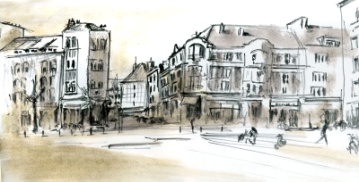 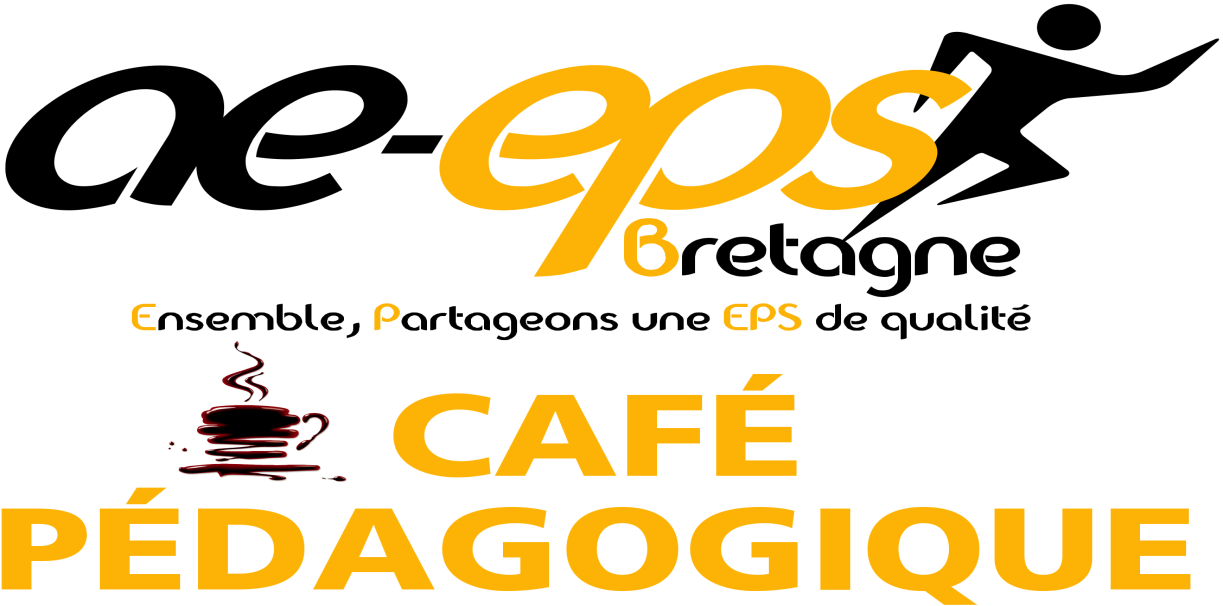 AE-EPS-Lorient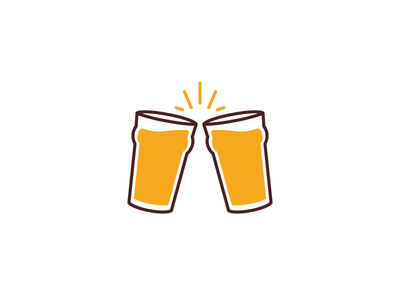 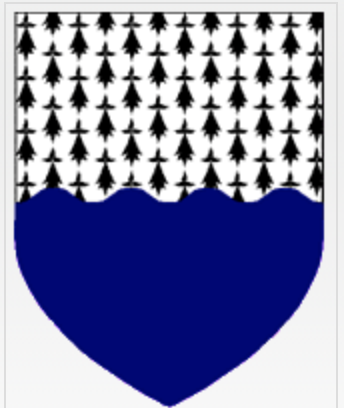 Des Formes Scolaires de Pratique (FSP) en natation-1/2 Fond-escalade au prisme de l’inéditMercredi 14 décembre 2022 18 h 30 / 20 h 30-21 h 00Au Resto-Bar LA BASE (Base des sous-marins Keroman, Lorient)Attention : que 30 places disponiblesContact : 06 68 25 29 86Gratuit pour les adhérents              Prix non adhérent : 3 €Inscription OBLIGATOIRE : cliquer sur le lien suivant : https://lite.framacalc.org/aeeps-56-9sga Petit rappel : pour remercier notre hôte, il est demandé à chaque participant de commander au moins 1 boisson durant la soirée. Merci d’avance.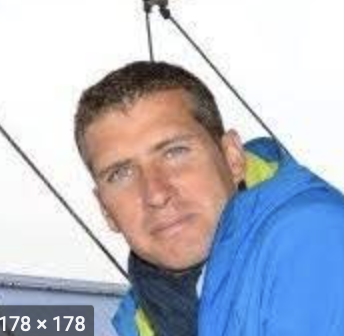 Gaëtan LE CORREProf. agrégé EPSLycée St SébastienLanderneauDoctorant STAPS - CREAD(UBO-Brest)Formateur STAPS (UBO-Brest)Formateur ISFEC-Rennes-Brest